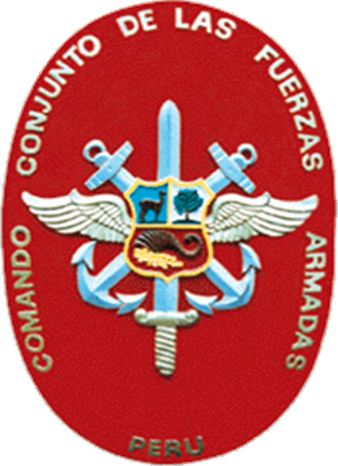 BASES ESTÁNDAR DE ADJUDICACIÓN SIMPLIFICADA PARA LA CONTRATACIÓN DE BIENESADJUDICACIÓN SIMPLIFICADA Nº036-2021/MD-CCFFAASEGUNDA CONVOCATORIACONTRATACIÓN DE BIENESADQUISICIÓN DE MOBILIARIOS Y EQUIPOS PARA USO SANITARIO DEL ÁREA DE EQUIPAMIENTO ESPECIAL DE LA CÍA. DE REACCIÓN RÁPIDAPAC Nº 762021DEBER DE COLABORACIÓNLa Entidad y todo proveedor que se someta a las presentes Bases, sea como participante, postor y/o contratista, deben conducir su actuación conforme a los principios previstos en la Ley de Contrataciones del Estado. En este contexto, se encuentran obligados a prestar su colaboración al OSCE y a la Secretaría Técnica de la Comisión de Defensa de la Libre Competencia del INDECOPI, en todo momento según corresponda a sus competencias, a fin de comunicar presuntos casos de fraude, colusión y corrupción por parte de los funcionarios y servidores de la Entidad, así como los proveedores y demás actores que participan en el proceso de contratación.De igual forma, deben poner en conocimiento del OSCE y a la Secretaría Técnica de la Comisión de Defensa de la Libre Competencia del INDECOPI los indicios de conductas anticompetitivas que se presenten durante el proceso de contratación, en los términos del Decreto Legislativo N° 1034, "Ley de Represión de Conductas Anticompetitivas", o norma que la sustituya, así como las demás normas de la materia.La Entidad y todo proveedor que se someta a las presentes Bases, sea como participante, postor y/o contratista del proceso de contratación deben permitir al OSCE o a la Secretaría Técnica de la Comisión de Defensa de la Libre Competencia del INDECOPI el acceso a la información referida a las contrataciones del Estado que sea requerida, prestar testimonio o absolución de posiciones que se requieran, entre otras formas de colaboración.SECCIÓN GENERALDISPOSICIONES COMUNES DEL PROCEDIMIENTO DE SELECCIÓN(ESTA SECCIÓN NO DEBE SER MODIFICADA EN NINGÚN EXTREMO, BAJO SANCIÓN DE NULIDAD)REFERENCIASCuando en el presente documento se mencione la palabra Ley, se entiende que se está haciendo referencia a la Ley N° 30225, Ley de Contrataciones del Estado, y cuando se mencione la palabra Reglamento, se entiende que se está haciendo referencia al Reglamento de la Ley de Contrataciones del Estado aprobado por Decreto Supremo N° 344-2018-EF.Las referidas normas incluyen sus respectivas modificaciones, de ser el caso.CONVOCATORIASe realiza a través de su publicación en el SEACE de conformidad con lo señalado en el artículo 54 del Reglamento, en la fecha señalada en el calendario del procedimiento de selección, debiendo adjuntar las bases y resumen ejecutivo.REGISTRO DE PARTICIPANTESEl registro de participantes se realiza conforme al artículo 55 del Reglamento. En el caso de un consorcio, basta que se registre uno (1) de sus integrantes.FORMULACIÓN DE CONSULTAS Y OBSERVACIONES A LAS BASESLa formulación de consultas y observaciones a las bases se efectúa de conformidad con lo establecido en los numerales 72.1 y 72.2 del artículo 72 del Reglamento, así como el literal a) del artículo 89 del Reglamento.ABSOLUCIÓN DE CONSULTAS, OBSERVACIONES E INTEGRACIÓN DE BASESLa absolución de consultas, observaciones e integración de las bases se realizan conforme a las disposiciones previstas en el numeral 72.4 del artículo 72 del Reglamento y el literal a) del artículo 89 del Reglamento.FORMA DE PRESENTACIÓN DE OFERTASLas ofertas se presentan conforme lo establecido en el artículo 59 y en el artículo 90 del Reglamento. Las declaraciones juradas, formatos o formularios previstos en las bases que conforman la oferta deben estar debidamente firmados por el postor (firma manuscrita). Los demás documentos deben ser visados por el postor. En el caso de persona jurídica, por su representante legal, apoderado o mandatario designado para dicho fin y, en el caso de persona natural, por este o su apoderado. No se acepta el pegado de la imagen de una firma o visto. Las ofertas se presentan foliadas. PRESENTACIÓN Y APERTURA DE OFERTASEl participante presentará su oferta de manera electrónica a través del SEACE, desde las 00:01 horas hasta las 23:59 horas del día establecido para el efecto en el cronograma del procedimiento; adjuntando el archivo digitalizado que contenga los documentos que conforman la oferta de acuerdo a lo requerido en las bases. El participante debe verificar antes de su envío, bajo su responsabilidad, que el archivo pueda ser descargado y su contenido sea legible.En la apertura electrónica de la oferta, el órgano encargado de las contrataciones o el comité de selección, según corresponda, verifica la presentación de lo exigido en la sección específica de las bases de conformidad con el numeral 73.2 del artículo 73 del Reglamento y determina si las ofertas responden a las características y/o requisitos funcionales y condiciones de las Especificaciones Técnicas, detallados en la sección específica de las bases. De no cumplir con lo requerido, la oferta se considera no admitida.EVALUACIÓN DE LAS OFERTASLa evaluación de las ofertas se realiza conforme a lo establecido en el numeral 74.1 y el literal a) del numeral 74.2 del artículo 74 del Reglamento.En el supuesto de que dos (2) o más ofertas empaten, la determinación del orden de prelación de las ofertas empatadas se efectúa siguiendo estrictamente el orden establecido en el numeral 91.1 del artículo 91 del Reglamento. El desempate mediante sorteo se realiza de manera electrónica a través del SEACE.CALIFICACIÓN DE OFERTASLa calificación de las ofertas se realiza conforme a lo establecido en los numerales 75.1 y 75.2 del artículo 75 del Reglamento.SUBSANACIÓN DE LAS OFERTASLa subsanación de las ofertas se sujeta a lo establecido en el artículo 60 del Reglamento. El plazo que se otorgue para la subsanación no puede ser inferior a un (1) día hábil.La solicitud de subsanación se realiza de manera electrónica a través del SEACE y será remitida al correo electrónico consignado por el postor al momento de realizar su inscripción en el RNP, siendo su responsabilidad el permanente seguimiento de las notificaciones a dicho correo. La notificación de la solicitud se entiende efectuada el día de su envío al correo electrónico.La presentación de las subsanaciones se realiza a través del SEACE. No se tomará en cuenta la subsanación que se presente en físico a la Entidad.RECHAZO DE LAS OFERTAS Previo al otorgamiento de la buena pro, el órgano encargado de las contrataciones o el comité de selección, según corresponda, revisa las ofertas económicas que cumplen los requisitos de calificación, de conformidad con lo establecido para el rechazo de ofertas, previsto en el artículo 68 del Reglamento, de ser el caso.  De rechazarse alguna de las ofertas calificadas, el órgano encargado de las contrataciones o el comité de selección, según corresponda, revisa el cumplimiento de los requisitos de calificación de los postores que siguen en el orden de prelación, en caso las hubiere.OTORGAMIENTO DE LA BUENA PRODefinida la oferta ganadora, el órgano encargado de las contrataciones o el comité de selección, según corresponda, otorga la buena pro mediante su publicación en el SEACE, incluyendo el cuadro comparativo y las actas debidamente motivadas de los resultados de la admisión, no admisión, evaluación, calificación, descalificación y el otorgamiento de la buena pro. CONSENTIMIENTO DE LA BUENA PROCuando se hayan presentado dos (2) o más ofertas, el consentimiento de la buena pro se produce a los cinco (5) días hábiles siguientes de la notificación de su otorgamiento, sin que los postores hayan ejercido el derecho de interponer el recurso de apelación. En caso que se haya presentado una sola oferta, el consentimiento de la buena pro se produce el mismo día de la notificación de su otorgamiento. El consentimiento del otorgamiento de la buena pro se publica en el SEACE al día hábil siguiente de producido.RECURSO DE APELACIÓNA través del recurso de apelación se pueden impugnar los actos dictados durante el desarrollo del procedimiento de selección hasta antes del perfeccionamiento del contrato.El recurso de apelación se presenta ante la Entidad convocante, y es conocido y resuelto por su Titular, cuando el valor estimado sea igual o menor a cincuenta (50) UIT. Cuando el valor estimado sea mayor a dicho monto, el recurso de apelación se presenta ante y es resuelto por el Tribunal de Contrataciones del Estado. En los procedimientos de selección según relación de ítems, el valor estimado total del procedimiento determina ante quién se presenta el recurso de apelación.Los actos que declaren la nulidad de oficio, la cancelación del procedimiento de selección y otros actos emitidos por el Titular de la Entidad que afecten la continuidad de este, se impugnan ante el Tribunal de Contrataciones del Estado.Plazos de interposición del recurso de apelación La apelación contra el otorgamiento de la buena pro o contra los actos dictados con anterioridad a ella se interpone dentro de los cinco (5) días hábiles siguientes de haberse notificado el otorgamiento de la buena pro. La apelación contra los actos dictados con posterioridad al otorgamiento de la buena pro, contra la declaración de nulidad, cancelación y declaratoria de desierto del procedimiento, se interpone dentro de los cinco (5) días hábiles siguientes de haberse tomado conocimiento del acto que se desea impugnar.PERFECCIONAMIENTO DEL CONTRATOLos plazos y el procedimiento para perfeccionar el contrato se realiza conforme a lo indicado en el artículo 141 del Reglamento.El contrato se perfecciona con la suscripción del documento que lo contiene, salvo en los contratos cuyo monto del valor estimado no supere los doscientos mil Soles (S/ 200,000.00), en los que se puede perfeccionar con la recepción de la orden de compra, conforme a lo previsto en la sección específica de las bases.En el caso de procedimientos de selección por relación de ítems, se puede perfeccionar el contrato con la suscripción del documento o con la recepción de una orden de compra, cuando el valor estimado del ítem corresponda al parámetro establecido en el párrafo anterior.Para perfeccionar el contrato, el postor ganador de la buena pro debe presentar los documentos señalados en el artículo 139 del Reglamento y los previstos en la sección específica de las bases.GARANTÍASLas garantías que deben otorgar los postores y/o contratistas, según corresponda, son las de fiel cumplimiento del contrato y por los adelantos.GARANTÍA DE FIEL CUMPLIMIENTOComo requisito indispensable para perfeccionar el contrato, el postor ganador debe entregar a la Entidad la garantía de fiel cumplimiento del mismo por una suma equivalente al diez por ciento (10%) del monto del contrato original. Esta se mantiene vigente hasta la conformidad de la recepción de la prestación a cargo del contratista.GARANTÍA DE FIEL CUMPLIMIENTO POR PRESTACIONES ACCESORIASEn las contrataciones que conllevan la ejecución de prestaciones accesorias, tales como mantenimiento, reparación o actividades afines, se otorga una garantía adicional por una suma equivalente al diez por ciento (10%) del monto del contrato de la prestación accesoria, la misma que debe ser renovada periódicamente hasta el cumplimiento total de las obligaciones garantizadas.GARANTÍA POR ADELANTOEn caso se haya previsto en la sección específica de las bases la entrega de adelantos, el contratista debe presentar una garantía emitida por idéntico monto conforme a lo estipulado en el artículo 153 del Reglamento. REQUISITOS DE LAS GARANTÍASLas garantías que se presenten deben ser incondicionales, solidarias, irrevocables y de realización automática en el país, al solo requerimiento de la Entidad. Asimismo, deben ser emitidas por empresas que se encuentren bajo la supervisión directa de la Superintendencia de Banca, Seguros y Administradoras Privadas de Fondos de Pensiones y que cuenten con clasificación de riesgo B o superior. Asimismo, deben estar autorizadas para emitir garantías; o estar consideradas en la última lista de bancos extranjeros de primera categoría que periódicamente publica el Banco Central de Reserva del Perú.EJECUCIÓN DE GARANTÍASLa Entidad puede solicitar la ejecución de las garantías conforme a los supuestos contemplados en el artículo 155 del Reglamento.ADELANTOSLa Entidad puede entregar adelantos directos al contratista, los que en ningún caso exceden en conjunto del treinta por ciento (30%) del monto del contrato original, siempre que ello haya sido previsto en la sección específica de las bases.PENALIDADES PENALIDAD POR MORA EN LA EJECUCIÓN DE LA PRESTACIÓNEn caso de retraso injustificado del contratista en la ejecución de las prestaciones objeto del contrato, la Entidad le aplica automáticamente una penalidad por mora por cada día de atraso, de conformidad con el artículo 162 del Reglamento.OTRAS PENALIDADESLa Entidad puede establecer penalidades distintas a la mencionada en el numeral precedente, según lo previsto en el artículo 163 del Reglamento y lo indicado en la sección específica de las bases.Estos dos tipos de penalidades se calculan en forma independiente y pueden alcanzar cada una un monto máximo equivalente al diez por ciento (10%) del monto del contrato vigente, o de ser el caso, del ítem que debió ejecutarse.INCUMPLIMIENTO DEL CONTRATOLas causales para la resolución del contrato, serán aplicadas de conformidad con el artículo 36 de la Ley y 164 del Reglamento.PAGOSEl pago se realiza después de ejecutada la respectiva prestación, pudiendo contemplarse pagos a cuenta, según la forma establecida en la sección específica de las bases o en el contrato.La Entidad paga las contraprestaciones pactadas a favor del contratista dentro de los diez (10) días calendario siguientes de otorgada la conformidad de los bienes, siempre que se verifiquen las condiciones establecidas en el contrato para ello, bajo responsabilidad del funcionario competente. La conformidad se emite en un plazo máximo de siete (7) días de producida la recepción salvo que se requiera efectuar pruebas que permitan verificar el cumplimiento de la obligación, en cuyo caso la conformidad se emite en un plazo máximo de quince (15) días, bajo responsabilidad del funcionario que debe emitir la conformidad.En el caso que se haya suscrito contrato con un consorcio, el pago se realizará de acuerdo a lo que se indique en el contrato de consorcio.DISPOSICIONES FINALESTodos los demás aspectos del presente procedimiento no contemplados en las bases se regirán supletoriamente por la Ley y su Reglamento, así como por las disposiciones legales vigentes.SECCIÓN ESPECÍFICACONDICIONES ESPECIALES DEL PROCEDIMIENTO DE SELECCIÓN(EN ESTA SECCIÓN LA ENTIDAD DEBERÁ COMPLETAR LA INFORMACIÓN EXIGIDA, DE ACUERDO A LAS INSTRUCCIONES INDICADAS)ENTIDAD CONVOCANTEOBJETO DE LA CONVOCATORIAEl presente procedimiento de selección tiene por objeto la contratación de ADQUISICIÓN DE MOBILIARIOS Y EQUIPOS PARA USO SANITARIO DEL ÁREA DE EQUIPAMIENTO ESPECIAL DE LA CÍA. DE REACCIÓN RÁPIDA.EXPEDIENTE DE CONTRATACIÓNEl expediente de contratación fue aprobado mediante Formato de aprobación de expediente de contratación N° 042 de fecha 22 de julio del 2021.FUENTE DE FINANCIAMIENTODonaciones y transferencias AF-2021.SISTEMA DE CONTRATACIÓNEl presente procedimiento se rige por el sistema de SUMA ALZADA, de acuerdo con lo establecido en el expediente de contratación respectivo.MODALIDAD DE EJECUCIÓNNo aplica.DISTRIBUCIÓN DE LA BUENA PRODe acuerdo con la indagación de mercado realizada, un solo proveedor puede cumplir con la totalidad del requerimiento.ALCANCES DEL REQUERIMIENTOEl alcance de la prestación está definido en el Capítulo III de la presente sección de las bases.PLAZO DE ENTREGALos bienes materia de la presente convocatoria se entregarán en el plazo máximo de VEINTE (20) días calendarios a partir del día siguiente de la suscripción del contrato, en concordancia con lo establecido en el expediente de contratación.COSTO DE REPRODUCCIÓN Y ENTREGA DE BASESLos participantes registrados tienen el derecho de recabar un ejemplar de las bases, para cuyo efecto deben cancelar CINCO CON 30/100 SOLES (S/ 5.30) de acuerdo a lo establecido en el TUPA del Ministerio de Defensa – Comando Conjunto de las Fuerzas Armadas. El pago se realizará en el banco de la Nación en la Cuenta Corriente Nº 0000-298220 a favor del Comando Conjunto de las Fuerzas Armadas. Pudiendo recabarlas en la Unidad de Logística del CCFFAA. BASE LEGALLey  N° 31084 - Ley de Presupuesto del Sector Público para el Año Fiscal 2021.Ley  N° 31085 - Ley de Equilibrio Financiero del Presupuesto del Sector público del Año Fiscal   2021Texto Único Ordenado de la Ley N° 30225, Ley de Contrataciones del Estado. Aprobado mediante Decreto Supremo N° 082-2019-EF y publicado en el Diario Oficial El Peruano el 13 de marzo de 2019.Decreto Supremo N° 344-2018-EF, que aprueba el Reglamento de la Ley N° 30225 modificado por Decreto Supremo N° 377-2019-EF, Decreto Supremo Nº 168-2020-EF, Decreto Supremo Nº 250-2020-EF y Decreto Supremo Nº 162-2021-EF.Decreto Supremo Nº 004-2019-JUS- TUO de la Ley N° 27444 – Ley del Procedimiento Administrativo General.Resolución Ministerial N° 972-2020-MINSA del 27 de noviembre del 2020, y sus modificatorias.Decreto Supremo Nº 103-2020-EF- que establece disposiciones reglamentarias para la tramitación de los procedimientos de selección que se reinicien en el marco del Texto Unico Ordenado de la Ley N° 30225.Las referidas normas incluyen sus respectivas modificaciones, de ser el caso.CALENDARIO DEL PROCEDIMIENTO DE SELECCIÓNSegún el cronograma de la ficha de selección de la convocatoria publicada en el SEACE.CONTENIDO DE LAS OFERTASLa oferta contendrá, además de un índice de documentos, la siguiente documentación:Documentación de presentación obligatoriaDocumentos para la admisión de la ofertaDeclaración jurada de datos del postor. (Anexo Nº 1)Documento que acredite la representación de quien suscribe la oferta. En caso de persona jurídica, copia del certificado de vigencia de poder del representante legal, apoderado o mandatario designado para tal efecto.En caso de persona natural, copia del documento nacional de identidad o documento análogo, o del certificado de vigencia de poder otorgado por persona natural, del apoderado o mandatario, según corresponda.En el caso de consorcios, este documento debe ser presentado por cada uno de los integrantes del consorcio que suscriba la promesa de consorcio, según corresponda.Declaración jurada de acuerdo con el literal b) del artículo 52 del Reglamento. (Anexo Nº 2)Declaración jurada de cumplimiento de las Especificaciones Técnicas contenidas en el numeral 3.1 del Capítulo III de la presente sección. (Anexo Nº 3)Hoja de presentación de los bienes ofertados (Anexo Nº 10) para lo cual deberá de adjuntar folletos, instructivos, catálogos o manuales del fabricante o dueño de la marca (con traducción simple de ser el caso, el cual servirá para contrastar las Especificaciones Técnicas) relativas a los bienes que se está ofertando.(En el anexo N° 10, en la columna Folio(s) se refiere a(l)(los) número(s) de la(s) página(s) u hoja(s) del cuadernillo de la oferta donde pueda ubicarse la información (emitida por el fabricante) la cual deberá estar resaltada para su fácil ubicación de modo que demuestre el cumplimiento de las especificaciones técnicas mínimas y que será(n) tomada(s) en cuenta para la evaluación respectiva. Los números podrán estar llenados a mano.Declaración jurada de plazo de entrega. (Anexo Nº 4)Promesa de consorcio con firmas legalizadas, de ser el caso, en la que se consigne los integrantes, el representante común, el domicilio común y las obligaciones a las que se compromete cada uno de los integrantes del consorcio así como el porcentaje equivalente a dichas obligaciones.  (Anexo Nº 5)El precio de la oferta en SOLES debe registrarse directamente en el formulario electrónico del SEACE.Adicionalmente, se debe adjuntar el Anexo N° 6 en el caso de procedimientos convocados a precios unitarios. En el caso de procedimentos convocados a suma alzada únicamente se debe adjuntar el Anexo N° 6, cuando corresponda indicar el monto de la oferta de la prestación accesoria o que el postor goza de alguna exoneración legal. El precio total de la oferta y los subtotales que lo componen son expresados con dos (2) decimales. Los precios unitarios pueden ser expresados con más de dos (2) decimales.Documentos para acreditar los requisitos de calificaciónIncorporar en la oferta los documentos que acreditan los “Requisitos de Calificación” que se detallan en el numeral 3.2 del Capítulo III de la presente sección de las bases.  Documentación de presentación facultativa:En el caso de microempresas y pequeñas empresas integradas por personas con discapacidad, o en el caso de consorcios conformados en su totalidad por estas empresas, deben presentar la constancia o certificado con el cual acredite su inscripción en el Registro de Empresas Promocionales para Personas con Discapacidad.Solicitud de bonificación del cinco por ciento (5%) por tener la condición de micro y pequeña empresa (Anexo N° 9).Incorporar en la oferta los documentos que acreditan los “Factores de Evaluación” establecidos en el Capítulo IV de la presente sección de las bases, a efectos de obtener el puntaje previsto en dicho Capítulo para cada factor.PRESENTACIÓN DEL RECURSO DE APELACIÓN“El recurso de apelación se presenta ante la Unidad de Trámite Documentario de la Entidad.En caso el participante o postor opte por presentar recurso de apelación y por otorgar la garantía mediante depósito en cuenta bancaria, se debe realizar el abono en:REQUISITOS PARA PERFECCIONAR EL CONTRATOEl postor ganador de la buena pro debe presentar los siguientes documentos para perfeccionar el contrato:Garantía de fiel cumplimiento del contrato. CARTA FIANZAContrato de consorcio con firmas legalizadas ante Notario de cada uno de los integrantes, de ser el caso.Código de cuenta interbancaria (CCI) o, en el caso de proveedores no domiciliados, el número de su cuenta bancaria y la entidad bancaria en el exterior. Copia de la vigencia del poder del representante legal de la empresa que acredite que cuenta con facultades para perfeccionar el contrato, cuando corresponda.Copia de DNI del postor en caso de persona natural, o de su representante legal en caso de persona jurídica.Domicilio para efectos de la notificación durante la ejecución del contrato.Detalle de los precios unitarios del precio ofertado.Detalle del precio de la oferta de cada uno de los bienes que conforman el paquete, descripción, cantidad, unidad de medida, marca y procedencia.Declaracion jurada de reposición de bienes mediante la cual se compromete en caso ser favorecido con la buena pro a reponer  el bien en mal estado no será mayor a ocho (8) días calendarios después de comunicar tal suceso por parte de la Entidad. (Anexo N° 11).Declaración Jurada de garantía comercial de los bienes ofertados. A partir de la conformidad del área usuaria. (Anexo N° 12).Declaración Jurada de toma de conocimiento y cumplimiento a los protocolos sanitarios.Declaración Jurada donde se detalle que el personal a su cargo no presenta sintomatología o haber estado en contacto de personas infectadas con COVID-19. Declaración Jurada deslinde de Responsabilidades para la Entidad. PERFECCIONAMIENTO DEL CONTRATOEl contrato se perfecciona con la suscripción del documento que lo contiene. Para dicho efecto el postor ganador de la buena pro, dentro del plazo previsto en el artículo 141 del Reglamento, debe presentar la documentación requerida en la Mesa de Partes de la Oficina de Administración del Comando Conjunto de las Fuerzas Armadas, sito en Jr. Nicolás Corpancho N° 289 – Urb. Santa Beatriz - Lima, en el horario de 08:00 horas a 16:00 horas.FORMA DE PAGOLa Entidad realizará el pago de la contraprestación pactada a favor del contratista en PAGO ÚNICO.Para efectos del pago de las contraprestaciones ejecutadas por el contratista, la Entidad debe contar con la siguiente documentación:Informe del funcionario responsable del área usuaria emitiendo la conformidad de la prestación efectuada.Comprobante de pago.Acta de conformidad.Dicha documentación se debe presentar en la Mesa de Partes de la Oficina de Administración del Comando Conjunto de las Fuerzas Armadas, sito en Jr. Nicolás Corpancho N° 289 – Urb. Santa Beatriz - Lima, en el horario de 08:00 horas a 16:00 horasESPECIFICACIONES TÉCNICASESPECIFICACIONES TECNICAS PARA LA ADQUISICION DE MOBILIARIOS Y EQUIPOS PARA USO SANITARIO DEL AREA DE EQUIPAMIENTO ESPECIAL DE LA CIA DE REACCION RAPIDADENOMINACIÓN DE LA ADQUISICIÓN:Adquisición de maquinarias, equipos y mobiliario del área de equipamiento especial de la Compañía de Fuerza de Reacción Rápida, que será desplegada a una misión de paz de la Naciones Unidas”FINALIDAD PÚBLICA:El presente procedimiento de selección busca contar con maquinarias, equipos y mobiliario del área de equipamiento especial, para abastecer de agua para el aseo, bienestar del personal integrante de la Compañía de Fuerza de Reacción Rápida, próximos a ser desplegados en una misión de paz de las Naciones Unidas.ANTECEDENTES El Perú, en su calidad de miembro fundador de la Organización de la Naciones Unidas, tiene un alto nivel de participación en las misiones de paz, colaborando con tropas para los cascos azules que conforman el Contingente.El Comando Conjunto de las Fuerzas Armadas del Perú, establece un sistema de gestión orientado a brindar soporte administrativo, financiero y logístico a las compañías militares que participan en misiones de paz, habiendo emitido la Directiva N° 032-2020/JCCFFAA/OAI/LOG de fecha 20 de junio del 2020, cuya finalidad es “NORMAR EL PROCESO DE ALISTAMIENTO DEL PERSONAL DE LOS CONTINGENTES MILITARES A SER DESPLEGADOS EN LAS DIFERENTES MISIONES DE PAZ DE LAS NACIONES UNIDAS”.OBJETIVO DE LA CONTRATACIÓN:Contar con la autonomía para efectuar diversas actividades propias de la Compañía de Fuerza de Reacción Rápida, que permitan cumplir con la misión asignada.CARACTERISTICAS Y CONDICIONES DE LOS BIENES A CONTRATARDescripción y cantidad de los bienesCaracterísticas Técnicas Embalaje y rotuladoEmbalajeLos equipos a adquirir deberán estar debidamente embalados en material resistente al manipuleo a fin de que no se dañen en el proceso de transporte y almacenamiento.EMBALAJE PRIMARIO: Cada bien o producto debe internarse dentro de una cubierta que proteja el bien (plástico, tecnopor y/o cartón) según sea el caso, con indicación de condiciones que debe reunir para su almacenamiento, identificación del producto, fecha de fabricación.EMBALAJE SECUNDARIO: Cada cierto grupo de bienes y productos deberán ser empacados en cajas de madera, según sea el caso, fáciles de manipulación, resistente al trasporte y apilamiento hasta 3 metros de altura.RotuladoEl rotulado deberá presentar las características particulares de los productos, su forma de elaboración, manipulación y/o conservación, sus propiedades, su contenido, su fecha de expiración, limitaciones a su comercialización, entre otros.Garantía comercialEl adjudicatario, al momento de la suscripción del contrato deberá presentar la Garantía comercial emitida por el postor adjudicatario, contra defectos de fabricación deberá estar dada por el tiempo mínimo de 1 año. Las garantías se entregarán por escrito y tendrán vigencia a partir de la fecha del acta de entrega recepción definitiva.Lugar y plazo de ejecución de la prestaciónLugarEl lugar de entrega de los bienes se realizará en las instalaciones del Batallón de Comandos N° 19, donde se encuentran los almacenes de la Compañía de Fuerza de Reacción Rápida, sito en Av. Gral. Edmundo Aguilar Pastor S/N° Chorrillos, Lima. (Ref. 1ra Brigada de Fuerzas Especiales), en el horario de 09:00 a 12:30 hrs y de 15:00 a 17:00 hrs de Lunes a Viernes.PlazoLa entrega de los bienes será en un plazo máximo de VEINTE (20) días calendarios, a partir del día siguiente de la suscripción del contrato.La reposición de los equipos, en caso de presentarse defectos de fabricación y/o materiales diferentes a los ofertados, no será mayor a ocho (8) días calendarios después de comunicado tal suceso por parte de la Entidad.OTRAS CONSIDERACIONES PARA LA EJECUCIÓN DE LA PRESTACIÓNConfidencialidadEl contratista deberá mantener la confidencialidad y reserva de la información y documentación a la que se tenga acceso relacionada con la adquisición, quedando expresamente prohibido revelar dicha información a terceros.El contratista, deberá dar cumplimiento a todas las políticas y estándares definidos por la Entidad, en materia de seguridad de la información.Dicha obligación comprende la información que se entrega, como también la que se genera durante la realización de las actividades y la información producida una vez que se haya concluido el servicio.Dicha información puede consistir en mapas, dibujos, fotografías, mosaicos, planos, informes, recomendaciones, cálculos, documentos y demás datos compilados o recibidos por el contratista.Medidas de control durante la ejecución contractualÁreas que Supervisan: El almacén general del CCFFAA y el Jefe de la Oficina de Asuntos Internacionales del Comando Conjunto.Áreas que coordinan con el proveedorSerá la Unidad Logística de la Oficina de Administración del CCFFAA.Conformidad de los bienesÁrea que decepcionará y brindará la conformidadEl encargado de brindar la conformidad será el Comandante de la Compañía de Fuerza de Reacción Rápida.Forma de pagoEl pago se realizará después de ejecutada la prestación y otorgada la conformidad en un PAGO ÚNICOResponsabilidad de vicios ocultosLa responsabilidad del contratista por la calidad ofrecida y por los vicios ocultos de los bienes ofertados, será UN (01) año contado a partir de la conformidad de los bienes.Protocolo sanitario de prevención para evitar el contagio del coronavirus (covid-19) y responsabilidades en caso de hechos fortuitosEl personal de las Empresas Adjudicadas que tenga contacto y/o realice actividades de distinta índole (trámite documentario, entrega de material, abastecimiento, brindar servicios o prestaciones, entre otros) dentro de las Instalaciones del almacén del Batallón de Comandos N° 19, adoptará las medidas preventivas de bioseguridad, tanto en el ingreso y salida del personal de la empresa contratista con carácter obligatorio: El contratista debe realizar la desinfección de los bienes a internar antes de ingresar al establecimiento, respetando los protocolos Implementados de limpieza y desinfección.El ingreso será de seis (06) personas como máximo para la entrega del bien.Al ingresar, deben pasar por la cabina de desinfección ubicada en la entrada de la Entidad, la cual emplea sustancias autorizadas para su uso, sin riesgo a la salud de las personas que se encuentren en el lugar de prestación, complementado con la higiene de las manos y desinfección de zapatos.La medición de la temperatura, se realizará al ingreso y salida de las instalaciones, a fin de detectar posibles infectados por el COVID- 19, mediante el empleo de termómetro.Respetar el metro y medio (1.5 metros) de distancia entre personas; asimismo, emitirán una Declaración Jurada de toma de conocimiento y cumplimiento a los Protocolos sanitarios siguientes:Aislamiento COVID-19.- Procedimiento por el cual una persona caso sospechoso, reactivo en la prueba rápida o positivo en la Prueba PCR para COVID-19 será aislado y evacuado en forma inmediata al Centro de Salud para su evaluación correspondiente, debiendo elevar el respectivo informe médico por el postor adjudicado, donde se detallará las indicaciones dadas por la parte médica.Distanciamiento Social.- Aumentar el espacio que separa a las personas y reducir la frecuencia de contacto, con el fin de reducir la transmisión de una enfermedad.Higiene Respiratoria.- Cubrirse la boca y nariz con una tapa boca certificado y aprobado por el MINSA.Higiene de manos.- Uso de guantes y lavado de las manos a menudo con agua y jabón o solución recomendada.Higiene Ambiental.- Mantener la limpieza de los lugares y superficies de trabajo.Además, los postores deberán presentar Declaración Jurada donde se detalle que el personal a su cargo no presenta sintomatología o haber estado en contacto de personas infectadas con COVID-19, con el propósito de descartar cualquier contagio del personal de la Entidad, el postor dará cumplimiento a lo dispuesto en la Resolución N° 972-2020 MINSA de fecha 27 de noviembre del 2020, en lo referente a trabajadores con riesgo y alto riesgo a exposición COVID-19, donde se detalla al personal vulnerable las características de este tipo de personas, las cuales son:Mayores a 65 años  Comorbilidades como hipertensión arterial.Diabetes.Obesidad con IMC de 40 a más.Enfermedades cardiovasculares. Enfermedad pulmonar crónica.Pacientes con Cáncer.Otros estados de inmunosupresión.Otros que establezca la Autoridad Nacional Sanitaria a las luces de futuras evidencias.Otros, bajo responsabilidad del postor adjudicado. Teniendo el postor que presentar Declaración Jurada deslinde de Responsabilidades para la Entidad, ante cualquier hecho fortuito que se presente durante las distintas actividades que realice el personal del ofertante, siendo estas responsabilidades asumidas por el postor.REQUISITOS DE CALIFICACIÓNLa evaluación se realiza sobre la base de cien (100) puntos.Para determinar la oferta con el mejor puntaje y el orden de prelación de las ofertas, se considera lo siguiente:Conste por el presente documento, la contratación de ADQUISICIÓN DE MOBILIARIOS Y EQUIPOS PARA USO SANITARIO DEL ÁREA DE EQUIPAMIENTO ESPECIAL DE LA CÍA. DE REACCIÓN RÁPIDA, que celebra de una parte EL COMANDO CONJUNTO DE LAS FUERZAS ARMADAS, en adelante LA ENTIDAD, con RUC Nº 20131380870, con domicilio legal en JIRON NICOLAS CORPANCHO N° 289 URB SANTA BEATRIZ, PROVINCIA Y DEPARTAMENTO DE LIMA, representada por el señor Coronel FAP. Armando PANICCIA Donayre, Jefe de la Oficina de Administración del Comando Conjunto de las Fuerzas Armadas, identificado con DNI Nº 25772265, y de otra parte [……………….....................], con RUC Nº [................], con domicilio legal en [……………….....................], inscrita en la Ficha N° [……………….........] Asiento N° [……….......] del Registro de Personas Jurídicas de la ciudad de [………………], debidamente representado por su Representante Legal, [……………….....................], con DNI N° [………………..], según poder inscrito en la Ficha N° […………..], Asiento N° […………] del Registro de Personas Jurídicas de la ciudad de […………], a quien en adelante se le denominará EL CONTRATISTA en los términos y condiciones siguientes:CLÁUSULA PRIMERA: ANTECEDENTESCon fecha [………………..], el órgano encargado de las contrataciones o el comité de selección, según corresponda, adjudicó la buena pro de la ADJUDICACIÓN SIMPLIFICADA Nº 036-2021/MD-CCFFAA (SEGUNDA CONVOCATORIA) para la contratación de ADQUISICIÓN DE MOBILIARIOS Y EQUIPOS PARA USO SANITARIO DEL ÁREA DE EQUIPAMIENTO ESPECIAL DE LA CÍA. DE REACCIÓN RÁPIDA, a [INDICAR NOMBRE DEL GANADOR DE LA BUENA PRO], cuyos detalles e importe constan en los documentos integrantes del presente contrato.CLÁUSULA SEGUNDA: OBJETO El presente contrato tiene por objeto ADQUISICIÓN DE MOBILIARIOS Y EQUIPOS PARA USO SANITARIO DEL ÁREA DE EQUIPAMIENTO ESPECIAL DE LA CÍA. DE REACCIÓN RÁPIDA.CLÁUSULA TERCERA: MONTO CONTRACTUALEl monto total del presente contrato asciende a [CONSIGNAR MONEDA Y MONTO], que incluye todos los impuestos de Ley.Este monto comprende el costo del bien, todos los tributos, seguros, transporte, inspecciones, pruebas y, de ser el caso, los costos laborales conforme a la legislación vigente, así como cualquier otro concepto que pueda tener incidencia sobre la ejecución de la prestación materia del presente contrato. CLÁUSULA CUARTA: DEL PAGOLA ENTIDAD se obliga a pagar la contraprestación a EL CONTRATISTA en SOLES, en PAGO ÚNICO, luego de la recepción formal y completa de la documentación correspondiente, según lo establecido en el artículo 171 del Reglamento de la Ley de Contrataciones del Estado.Para tal efecto, el responsable de otorgar la conformidad de la prestación deberá hacerlo en un plazo que no excederá de los siete (7) días de producida la recepción, salvo que se requiera efectuar pruebas que permitan verificar el cumplimiento de la obligación, en cuyo caso la conformidad se emite en un plazo máximo de quince (15) días, bajo responsabilidad de dicho funcionario. LA ENTIDAD debe efectuar el pago dentro de los diez (10) días calendario siguientes de otorgada la conformidad de los bienes, siempre que se verifiquen las condiciones establecidas en el contrato para ello, bajo responsabilidad del funcionario competente.En caso de retraso en el pago por parte de LA ENTIDAD, salvo que se deba a caso fortuito o fuerza mayor, EL CONTRATISTA tendrá derecho al pago de intereses legales conforme a lo establecido en el artículo 39 de la Ley de Contrataciones del Estado y en el artículo 171 de su Reglamento, los que se computan desde la oportunidad en que el pago debió efectuarse.CLÁUSULA QUINTA: DEL PLAZO DE LA EJECUCIÓN DE LA PRESTACIÓNEl plazo de ejecución del presente contrato es de VEINTE (20) días calendarios, el mismo que se computa a partir del día siguiente de la suscripción de contrato.CLÁUSULA SEXTA: PARTES INTEGRANTES DEL CONTRATOEl presente contrato está conformado por las bases integradas, la oferta ganadora, así como los documentos derivados del procedimiento de selección que establezcan obligaciones para las partes.CLÁUSULA SÉTIMA: GARANTÍAS (NO APLICA)EL CONTRATISTA entregó al perfeccionamiento del contrato la respectiva garantía incondicional, solidaria, irrevocable, y de realización automática en el país al solo requerimiento, a favor de LA ENTIDAD, por los conceptos, montos y vigencias siguientes:De fiel cumplimiento del contrato: [CONSIGNAR EL MONTO], a través de la [INDICAR EL TIPO DE GARANTÍA PRESENTADA] N° [INDICAR NÚMERO DEL DOCUMENTO] emitida por [SEÑALAR EMPRESA QUE LA EMITE]. Monto que es equivalente al diez por ciento (10%) del monto del contrato original, la misma que debe mantenerse vigente hasta la conformidad de la recepción de la prestación.CLÁUSULA OCTAVA: EJECUCIÓN DE GARANTÍAS POR FALTA DE RENOVACIÓNLA ENTIDAD puede solicitar la ejecución de las garantías cuando EL CONTRATISTA no las hubiere renovado antes de la fecha de su vencimiento, conforme a lo dispuesto en el literal a) del numeral 155.1 del artículo 155 del Reglamento de la Ley de Contrataciones del Estado.CLÁUSULA NOVENA: RECEPCIÓN Y CONFORMIDAD DE LA PRESTACIÓNLa recepción y conformidad de la prestación se regula por lo dispuesto en el artículo 168 del Reglamento de la Ley de Contrataciones del Estado. La recepción será otorgada por el almacen y la conformidad será otorgada por el Comandante de la Compañía de la Fuerza de Reacción Rápida en el plazo máximo de QUINCE (15) días de producida la recepción.De existir observaciones, LA ENTIDAD las comunica al CONTRATISTA, indicando claramente el sentido de estas, otorgándole un plazo para subsanar no menor de dos (2) ni mayor de ocho (8) días. Dependiendo de la complejidad o sofisticación de las subsanaciones a realizar el plazo para subsanar no puede ser menor de cinco (5) ni mayor de quince (15) días. Si pese al plazo otorgado, EL CONTRATISTA no cumpliese a cabalidad con la subsanación, LA ENTIDAD puede otorgar al CONTRATISTA periodos adicionales para las correcciones pertinentes. En este supuesto corresponde aplicar la penalidad por mora desde el vencimiento del plazo para subsanar.Este procedimiento no resulta aplicable cuando los bienes manifiestamente no cumplan con las características y condiciones ofrecidas, en cuyo caso LA ENTIDAD no efectúa la recepción o no otorga la conformidad, según corresponda, debiendo considerarse como no ejecutada la prestación, aplicándose la penalidad que corresponda por cada día de atraso.CLÁUSULA DÉCIMA: DECLARACIÓN JURADA DEL CONTRATISTAEL CONTRATISTA declara bajo juramento que se compromete a cumplir las obligaciones derivadas del presente contrato, bajo sanción de quedar inhabilitado para contratar con el Estado en caso de incumplimiento.CLÁUSULA UNDÉCIMA: RESPONSABILIDAD POR VICIOS OCULTOSLa recepción conforme de la prestación por parte de LA ENTIDAD no enerva su derecho a reclamar posteriormente por defectos o vicios ocultos, conforme a lo dispuesto por los artículos 40 de la Ley de Contrataciones del Estado y 173 de su Reglamento.El plazo máximo de responsabilidad del contratista es de [CONSIGNAR TIEMPO EN AÑOS, NO MENOR DE UN (1) AÑO] año(s)contado a partir de la conformidad otorgada por LA ENTIDAD.CLÁUSULA DUODÉCIMA: PENALIDADESSi EL CONTRATISTA incurre en retraso injustificado en la ejecución de las prestaciones objeto del contrato, LA ENTIDAD le aplica automáticamente una penalidad por mora por cada día de atraso, de acuerdo a la siguiente fórmula:Donde:F = 0.25 para plazos mayores a sesenta (60) días o;F = 0.40 para plazos menores o iguales a sesenta (60) días.El retraso se justifica a través de la solicitud de ampliación de plazo debidamente aprobado. Adicionalmente, se considera justificado el retraso, y en consecuencia no se aplica penalidad, cuando EL CONTRATISTA acredite, de modo objetivamente sustentado, que el mayor tiempo transcurrido no le resulta imputable. En este último caso la calificación del retraso como justificado por parte de LA ENTIDAD no da lugar al pago de gastos generales ni costos directos de ningún tipo, conforme el numeral 162.5 del artículo 162 del Reglamento de la Ley de Contrataciones del Estado.Estas penalidades se deducen de los pagos a cuenta o del pago final, según corresponda; o si fuera necesario, se cobra del monto resultante de la ejecución de la garantía de fiel cumplimiento.Estos dos (2) tipos de penalidades pueden alcanzar cada una un monto máximo equivalente al diez por ciento (10%) del monto del contrato vigente, o de ser el caso, del ítem que debió ejecutarse.Cuando se llegue a cubrir el monto máximo de la penalidad por mora o el monto máximo para otras penalidades, de ser el caso, LA ENTIDAD puede resolver el contrato por incumplimiento.CLÁUSULA DÉCIMA TERCERA: RESOLUCIÓN DEL CONTRATOCualquiera de las partes puede resolver el contrato, de conformidad con el numeral 32.3 del artículo 32 y artículo 36 de la Ley de Contrataciones del Estado, y el artículo 164 de su Reglamento. De darse el caso, LA ENTIDAD procederá de acuerdo a lo establecido en el artículo 165 del Reglamento de la Ley de Contrataciones del Estado.CLÁUSULA DÉCIMA CUARTA: RESPONSABILIDAD DE LAS PARTES Cuando se resuelva el contrato por causas imputables a algunas de las partes, se debe resarcir los daños y perjuicios ocasionados, a través de la indemnización correspondiente. Ello no obsta la aplicación de las sanciones administrativas, penales y pecuniarias a que dicho incumplimiento diere lugar, en el caso que éstas correspondan.  Lo señalado precedentemente no exime a ninguna de las partes del cumplimiento de las demás obligaciones previstas en el presente contrato.CLÁUSULA DÉCIMA QUINTA: ANTICORRUPCIÓN EL CONTRATISTA declara y garantiza no haber, directa o indirectamente, o tratándose de una persona jurídica a través de sus socios, integrantes de los órganos de administración, apoderados, representantes legales, funcionarios, asesores o personas vinculadas a las que se refiere el artículo 7 del Reglamento de la Ley de Contrataciones del Estado, ofrecido, negociado o efectuado, cualquier pago o, en general, cualquier beneficio o incentivo ilegal en relación al contrato.Asimismo, el CONTRATISTA se obliga a conducirse en todo momento, durante la ejecución del contrato, con honestidad, probidad, veracidad e integridad y de no cometer actos ilegales o de corrupción, directa o indirectamente o a través de sus socios, accionistas, participacionistas, integrantes de los órganos de administración, apoderados, representantes legales, funcionarios, asesores y personas vinculadas a las que se refiere el artículo 7 del Reglamento de la Ley de Contrataciones del Estado. Además, EL CONTRATISTA se compromete a i) comunicar a las autoridades competentes, de manera directa y oportuna, cualquier acto o conducta ilícita o corrupta de la que tuviera conocimiento; y ii) adoptar medidas técnicas, organizativas y/o de personal apropiadas para evitar los referidos actos o prácticas.CLÁUSULA DÉCIMA SEXTA: MARCO LEGAL DEL CONTRATOSólo en lo no previsto en este contrato, en la Ley de Contrataciones del Estado y su Reglamento, en las directivas que emita el OSCE y demás normativa especial que resulte aplicable, serán de aplicación supletoria las disposiciones pertinentes del Código Civil vigente, cuando corresponda, y demás normas de derecho privado.CLÁUSULA DÉCIMA SÉTIMA: SOLUCIÓN DE CONTROVERSIASLas controversias que surjan entre las partes durante la ejecución del contrato se resuelven mediante conciliación o arbitraje, según el acuerdo de las partes.Cualquiera de las partes tiene derecho a iniciar el arbitraje a fin de resolver dichas controversias dentro del plazo de caducidad previsto en la Ley de Contrataciones del Estado y su Reglamento.  Facultativamente, cualquiera de las partes tiene el derecho a solicitar una conciliación dentro del plazo de caducidad correspondiente, según lo señalado en el artículo 224 del Reglamento de la Ley de Contrataciones del Estado, sin perjuicio de recurrir al arbitraje, en caso no se llegue a un acuerdo entre ambas partes o se llegue a un acuerdo parcial. Las controversias sobre nulidad del contrato solo pueden ser sometidas a arbitraje.El Laudo arbitral emitido es inapelable, definitivo y obligatorio para las partes desde el momento de su notificación, según lo previsto en el numeral 45.21 del artículo 45 de la Ley de Contrataciones del Estado.CLÁUSULA DÉCIMA OCTAVA: FACULTAD DE ELEVAR A ESCRITURA PÚBLICACualquiera de las partes puede elevar el presente contrato a Escritura Pública corriendo con todos los gastos que demande esta formalidad.CLÁUSULA DÉCIMA NOVENA: DOMICILIO PARA EFECTOS DE LA EJECUCIÓN CONTRACTUALLas partes declaran el siguiente domicilio para efecto de las notificaciones que se realicen durante la ejecución del presente contrato:DOMICILIO DE LA ENTIDAD: [...........................]DOMICILIO DEL CONTRATISTA: [CONSIGNAR EL DOMICILIO SEÑALADO POR EL POSTOR GANADOR DE LA BUENA PRO AL PRESENTAR LOS REQUISITOS PARA EL PERFECCIONAMIENTO DEL CONTRATO]La variación del domicilio aquí declarado de alguna de las partes debe ser comunicada a la otra parte, formalmente y por escrito, con una anticipación no menor de quince (15) días calendario.De acuerdo con las bases integradas, la oferta y las disposiciones del presente contrato, las partes lo firman por duplicado en señal de conformidad en la ciudad de [................] al [CONSIGNAR FECHA].ANEXOSANEXO Nº 1SeñoresCOMITÉ DE SELECCIÓNADJUDICACIÓN SIMPLIFICADA Nº 036-2021/MD-CCFFAA (SEGUNDA CONVOCATORIA) Presente.-El que se suscribe, [……………..], postor y/o Representante Legal de [CONSIGNAR EN CASO DE SER PERSONA JURÍDICA], identificado con [CONSIGNAR TIPO DE DOCUMENTO DE IDENTIDAD] N° [CONSIGNAR NÚMERO DE DOCUMENTO DE IDENTIDAD], con poder inscrito en la localidad de [CONSIGNAR EN CASO DE SER PERSONA JURÍDICA] en la Ficha Nº [CONSIGNAR EN CASO DE SER PERSONA JURÍDICA] Asiento Nº [CONSIGNAR EN CASO DE SER PERSONA JURÍDICA],DECLARO BAJO JURAMENTO que la siguiente información se sujeta a la verdad:Autorización de notificación por correo electrónico:… [CONSIGNAR SÍ O NO] autorizo que se notifiquen al correo electrónico indicado las siguientes actuaciones: Solicitud de la descripción a detalle de todos los elementos constitutivos de la oferta. Solicitud de subsanación de los requisitos para perfeccionar el contrato.Solicitud al postor que ocupó el segundo lugar en el orden de prelación para presentar los documentos para perfeccionar el contrato.Respuesta a la solicitud de acceso al expediente de contratación.Notificación de la orden de compraAsimismo, me comprometo a remitir la confirmación de recepción, en el plazo máximo de dos (2) días hábiles de recibida la comunicación.[CONSIGNAR CIUDAD Y FECHA]ANEXO Nº 1SeñoresCOMITÉ DE SELECCIÓNADJUDICACIÓN SIMPLIFICADA Nº 036-2021/MD-CCFFAA (SEGUNDA CONVOCATORIA) Presente.-El que se suscribe, [……………..], representante común del consorcio [CONSIGNAR EL NOMBRE DEL CONSORCIO], identificado con [CONSIGNAR TIPO DE DOCUMENTO DE IDENTIDAD] N° [CONSIGNAR NÚMERO DE DOCUMENTO DE IDENTIDAD], DECLARO BAJO JURAMENTO que la siguiente información se sujeta a la verdad:Autorización de notificación por correo electrónico:… [CONSIGNAR SÍ O NO] autorizo que se notifiquen al correo electrónico indicado las siguientes actuaciones:Solicitud de la descripción a detalle de todos los elementos constitutivos de la oferta. Solicitud de subsanación de los requisitos para perfeccionar el contrato.Solicitud al postor que ocupó el segundo lugar en el orden de prelación para presentar los documentos para perfeccionar el contrato.Respuesta a la solicitud de acceso al expediente de contratación.Notificación de la orden de compraAsimismo, me comprometo a remitir la confirmación de recepción, en el plazo máximo de dos (2) días hábiles de recibida la comunicación.[CONSIGNAR CIUDAD Y FECHA]ANEXO Nº 2DECLARACIÓN JURADA (ART. 52 DEL REGLAMENTO DE LA LEY DE CONTRATACIONES DEL ESTADO)SeñoresCOMITÉ DE SELECCIÓNADJUDICACIÓN SIMPLIFICADA Nº 036-2021/MD-CCFFAA (SEGUNDA CONVOCATORIA) Presente.-Mediante el presente el suscrito, postor y/o Representante Legal de [CONSIGNAR EN CASO DE SER PERSONA JURÍDICA], declaro bajo juramento: No haber incurrido y me obligo a no incurrir en actos de corrupción, así como a respetar el principio de integridad. No tener impedimento para postular en el procedimiento de selección ni para contratar con el Estado, conforme al artículo 11 de la Ley de Contrataciones del Estado.Conocer las sanciones contenidas en la Ley de Contrataciones del Estado y su Reglamento, así como las disposiciones aplicables de la Ley N° 27444, Ley del Procedimiento Administrativo General. Participar en el presente proceso de contratación en forma independiente sin mediar consulta, comunicación, acuerdo, arreglo o convenio con ningún proveedor; y, conocer las disposiciones del Decreto Legislativo Nº 1034, Decreto Legislativo que aprueba la Ley de Represión de Conductas Anticompetitivas.Conocer, aceptar y someterme a las bases, condiciones y reglas del procedimiento de selección.Ser responsable de la veracidad de los documentos e información que presento en el presente procedimiento de selección.Comprometerme a mantener la oferta presentada durante el procedimiento de selección y a perfeccionar el contrato, en caso de resultar favorecido con la buena pro.[CONSIGNAR CIUDAD Y FECHA]………………………….………………………..Firma, Nombres y Apellidos del postor oRepresentante legal, según correspondaANEXO Nº 3DECLARACIÓN JURADA DE CUMPLIMIENTO DE LAS ESPECIFICACIONES TÉCNICASSeñoresCOMITÉ DE SELECCIÓNADJUDICACIÓN SIMPLIFICADA Nº 036-2021/MD-CCFFAA (SEGUNDA CONVOCATORIA) Presente.-Es grato dirigirme a usted, para hacer de su conocimiento que luego de haber examinado las bases y demás documentos del procedimiento de la referencia y, conociendo todos los alcances y las condiciones detalladas en dichos documentos, el postor que suscribe ofrece el [CONSIGNAR EL OBJETO DE LA CONVOCATORIA], de conformidad con las Especificaciones Técnicas que se indican en el numeral 3.1 del Capítulo III de la sección específica de las bases y los documentos del procedimiento.[CONSIGNAR CIUDAD Y FECHA]…….………………………….…………………..Firma, Nombres y Apellidos del postor oRepresentante legal o común, según correspondaANEXO Nº 4DECLARACIÓN JURADA DE PLAZO DE ENTREGASeñoresCOMITÉ DE SELECCIÓNADJUDICACIÓN SIMPLIFICADA Nº 036-2021/MD-CCFFAA (SEGUNDA CONVOCATORIA) Presente.-Mediante el presente, con pleno conocimiento de las condiciones que se exigen en las bases del procedimiento de la referencia, me comprometo a entregar los bienes objeto del presente procedimiento de selección en el plazo de ……. (…….) dias calendarios a partir del día siguiente de la suscripción del contrato.[CONSIGNAR CIUDAD Y FECHA]……..........................................................Firma, Nombres y Apellidos del postor oRepresentante legal o común, según correspondaANEXO Nº 5PROMESA DE CONSORCIO(Sólo para el caso en que un consorcio se presente como postor)SeñoresCOMITÉ DE SELECCIÓNADJUDICACIÓN SIMPLIFICADA Nº 036-2021/MD-CCFFAA (SEGUNDA CONVOCATORIA)Presente.-Los suscritos declaramos expresamente que hemos convenido en forma irrevocable, durante el lapso que dure el procedimiento de selección, para presentar una oferta conjunta a la ADJUDICACIÓN SIMPLIFICADA Nº [CONSIGNAR NOMENCLATURA DEL PROCEDIMIENTOAsimismo, en caso de obtener la buena pro, nos comprometemos a formalizar el contrato de consorcio, de conformidad con lo establecido por el artículo 140 del Reglamento de la Ley de Contrataciones del Estado, bajo las siguientes condiciones:Integrantes del consorcio[NOMBRE, DENOMINACIÓN O RAZÓN SOCIAL DEL CONSORCIADO 1].[NOMBRE, DENOMINACIÓN O RAZÓN SOCIAL DEL CONSORCIADO 2].Designamos a [CONSIGNAR NOMBRES Y APELLIDOS DEL REPRESENTANTE COMÚN], identificado con [CONSIGNAR TIPO DE DOCUMENTO DE IDENTIDAD] N° [CONSIGNAR NÚMERO DE DOCUMENTO DE IDENTIDAD], como representante común del consorcio para efectos de participar en todos los actos referidos al procedimiento de selección, suscripción y ejecución del contrato correspondiente con [CONSIGNAR NOMBRE DE LA ENTIDAD].Asimismo, declaramos que el representante común del consorcio no se encuentra impedido, inhabilitado ni suspendido para contratar con el Estado.Fijamos nuestro domicilio legal común en [.............................].Las obligaciones que corresponden a cada uno de los integrantes del consorcio son las siguientes:[CONSIGNAR CIUDAD Y FECHA]ANEXO Nº 6PRECIO DE LA OFERTASeñoresCOMITÉ DE SELECCIÓNADJUDICACIÓN SIMPLIFICADA Nº 036-2021/MD-CCFFAA (SEGUNDA CONVOCATORIA)Presente.-Es grato dirigirme a usted, para hacer de su conocimiento que, de acuerdo con las bases, mi oferta es la siguiente:El precio de la oferta [CONSIGNAR LA MONEDA DE LA CONVOCATORIA] incluye todos los tributos, seguros, transporte, inspecciones, pruebas y, de ser el caso, los costos laborales conforme  a la legislación vigente, así como cualquier otro concepto que pueda tener incidencia sobre el costo del bien a contratar; excepto la de aquellos postores que gocen de alguna exoneración legal, no incluirán en el precio de su oferta los tributos respectivos.[CONSIGNAR CIUDAD Y FECHA]……………………………….…………………..Firma, Nombres y Apellidos del postor oRepresentante legal o común, según correspondaANEXO Nº 7EXPERIENCIA DEL POSTOR EN LA ESPECIALIDADSeñoresCOMITÉ DE SELECCIÓNADJUDICACIÓN SIMPLIFICADA Nº 036-2021/MD-CCFFAA (SEGUNDA CONVOCATORIA)Presente.-Mediante el presente, el suscrito detalla la siguiente EXPERIENCIA EN LA ESPECIALIDAD:[CONSIGNAR CIUDAD Y FECHA]………..........................................................Firma, Nombres y Apellidos del postor oRepresentante legal o común, según correspondaANEXO Nº 8DECLARACIÓN JURADA (NUMERAL 49.4 DEL ARTÍCULO 49 DEL REGLAMENTO)  SeñoresCOMITÉ DE SELECCIÓNADJUDICACIÓN SIMPLIFICADA Nº 036-2021/MD-CCFFAA (SEGUNDA CONVOCATORIA)Presente.-Mediante el presente el suscrito, postor y/o Representante Legal de [CONSIGNAR EN CASO DE SER PERSONA JURÍDICA], declaro que la experiencia que acredito de la empresa [CONSIGNAR LA DENOMINACIÓN DE LA PERSONA JURÍDICA] como consecuencia de una reorganización societaria, no se encuentra en el supuesto establecido en el numeral 49.4 del artículo 49 del Reglamento.   [CONSIGNAR CIUDAD Y FECHA]………………………….………………………..Firma, Nombres y Apellidos del postor oRepresentante legal, según correspondaANEXO Nº 9SOLICITUD DE BONIFICACIÓN DEL CINCO POR CIENTO (5%) POR TENER LA CONDICIÓN DE MICRO Y PEQUEÑA EMPRESASeñoresCOMITÉ DE SELECCIÓNADJUDICACIÓN SIMPLIFICADA Nº 036-2021/MD-CCFFAA (SEGUNDA CONVOCATORIA)Presente.-Mediante el presente el suscrito, postor y/o Representante legal de [CONSIGNAR EN CASO DE SER PERSONA JURÍDICA], solicito la asignación de la bonificación del cinco por ciento (5%) sobre el puntaje total obtenido, debido a que mi representada cuenta con la condición de micro y pequeña empresa.[CONSIGNAR CIUDAD Y FECHA]………………………….………………………..Firma, Nombres y Apellidos del postor oRepresentante legal o común, según correspondaANEXO Nº 10HOJA DE PRESENTACIÓN DE LOS BIENES OFERTADOSSeñoresCOMITÉ DE SELECCIÓNADJUDICACIÓN SIMPLIFICADA Nº 036-2021/MD-CCFFAA (SEGUNDA CONVOCATORIA)Presente.-De ser necesario adjuntar hojas adicionales[CONSIGNAR CIUDAD Y FECHA]……………………………….…………………..Firma, Nombres y Apellidos del postor oRepresentante legal o común, según correspondaANEXO Nº 11DECLARACIÓN JURADA DE PLAZO DE REPOSICIÓNSeñoresCOMITÉ DE SELECCIÓNADJUDICACIÓN SIMPLIFICADA Nº 036-2021/MD-CCFFAA (SEGUNDA CONVOCATORIA)Presente.-Mediante el presente, con pleno conocimiento de las condiciones que se exigen en las bases del presente procedimiento de selección, me comprometo a realizar la reposición de los bienes objetos del presente procedimiento bajo mi responsabilidad, el cuál se efectuará en un plazo que no será mayor a ……. (…) dias calendarios después de comunicado tal suceso por parte de la Entidad.[CONSIGNAR CIUDAD Y FECHA]……………………………….…………………..Firma, Nombres y Apellidos del postor oRepresentante legal o común, según corresponda	ANEXO Nº 12DECLARACIÓN JURADA DE GARANTÍA COMERCIALSeñoresCOMITÉ DE SELECCIÓNADJUDICACIÓN SIMPLIFICADA Nº 036-2021/MD-CCFFAA (SEGUNDA CONVOCATORIA)Presente.-Mediante el presente, con pleno conocimiento de las condiciones que se exigen en las bases del presente procedimiento de selección, me comprometo a otorgar una garantía de ……… (….) meses contabilizados a partir de la fecha de suscripción del acta de conformidad correspondiente. [CONSIGNAR CIUDAD Y FECHA]……………………………….…………………..Firma, Nombres y Apellidos del postor oRepresentante legal o común, según correspondaCAPÍTULO IETAPAS DEL PROCEDIMIENTO DE SELECCIÓNImportantePara registrarse como participante en un procedimiento de selección convocado por las Entidades del Estado Peruano, es necesario que los proveedores cuenten con inscripción vigente y estar habilitados ante el Registro Nacional de Proveedores (RNP) que administra el Organismo Supervisor de las Contrataciones del Estado (OSCE). Para obtener mayor información, se puede ingresar a la siguiente dirección electrónica: www.rnp.gob.pe.Los proveedores que deseen registrar su participación deben ingresar al SEACE utilizando su Certificado SEACE (usuario y contraseña). Asimismo, deben observar las instrucciones señaladas en el documento de orientación “Guía para el registro de participantes electrónico” publicado en https://www2.seace.gob.pe/. En caso los proveedores no cuenten con inscripción vigente en el RNP y/o se encuentren inhabilitados o suspendidos para ser participantes, postores y/o contratistas, el SEACE restringirá su registro, quedando a potestad de estos intentar nuevamente registrar su participación en el procedimiento de selección en cualquier otro momento, dentro del plazo establecido para dicha etapa, siempre que haya obtenido la vigencia de su inscripción o quedado sin efecto la sanción que le impuso el Tribunal de Contrataciones del Estado.ImportanteNo se absolverán consultas y observaciones a las bases que se presenten en forma física. Cuando exista divergencia entre lo indicado en el pliego de absolución de consultas y observaciones y la integración de bases, prevalece lo absuelto en el referido pliego; sin perjuicio, del deslinde de responsabilidades correspondiente.ImportanteLos formularios electrónicos que se encuentran en el SEACE y que los proveedores deben llenar para presentar sus ofertas, tienen carácter de declaración jurada.En caso la información contenida en los documentos escaneados que conforman la oferta no coincida con lo declarado a través del SEACE, prevalece la información declarada en los documentos escaneados.No se tomarán en cuenta las ofertas que se presenten en físico a la Entidad.ImportanteLos integrantes de un consorcio no pueden presentar ofertas individuales ni conformar más de un consorcio en un procedimiento de selección, o en un determinado ítem cuando se trate de procedimientos de selección según relación de ítems.ImportanteUna vez consentido el otorgamiento de la buena pro, el órgano encargado de las contrataciones o el órgano de la Entidad al que se haya asignado tal función realiza la verificación de la oferta presentada por el postor ganador de la buena pro conforme lo establecido en el numeral 64.6 del artículo 64 del Reglamento.CAPÍTULO IISOLUCIÓN DE CONTROVERSIAS DURANTE EL PROCEDIMIENTO DE SELECCIÓNImportanteUna vez otorgada la buena pro, el órgano encargado de las contrataciones o el comité de selección, según corresponda, está en la obligación de permitir el acceso de los participantes y postores al expediente de contratación, salvo la información calificada como secreta, confidencial o reservada por la normativa de la materia, a más tardar dentro del día siguiente de haberse solicitado por escrito. Luego de otorgada la buena pro no se da a conocer las ofertas cuyos requisitos de calificación no fueron analizados y revisados por el órgano encargado de las contrataciones o el comité de selección, según corresponda.A efectos de recoger la información de su interés, los postores pueden valerse de distintos medios, tales como: (i) la lectura y/o toma de apuntes, (ii) la captura y almacenamiento de imágenes, e incluso (iii) pueden solicitar copia de la documentación obrante en el expediente, siendo que, en este último caso, la Entidad deberá entregar dicha documentación en el menor tiempo posible, previo pago por tal concepto.El recurso de apelación se presenta ante la Mesa de Partes del Tribunal o ante las oficinas desconcentradas del OSCE, o en la Unidad de Trámite Documentario de la Entidad, según corresponda.CAPÍTULO IIIDEL CONTRATOImportanteEl órgano encargado de las contrataciones o el comité de selección, según corresponda, debe consignar en la sección específica de las bases la forma en que se perfeccionará el contrato, sea con la suscripción del contrato o la recepción de la orden de compra. En caso la Entidad perfeccione el contrato con la recepción de la orden de compra no debe incluir la proforma del contrato establecida en el Capítulo V de la sección específica de las bases.ImportanteEn los contratos cuyos montos sean iguales o menores a doscientos mil Soles (S/ 200,000.00), no corresponde presentar garantía de fiel cumplimiento de contrato ni garantía de fiel cumplimiento por prestaciones accesorias. Dicha excepción también aplica a los contratos derivados de procedimientos de selección por relación de ítems, cuando el monto del ítem adjudicado o la sumatoria de los montos de los ítems adjudicados no superen el monto señalado anteriormente, conforme a lo dispuesto en el literal a) del artículo 152 del Reglamento.ImportanteCorresponde a la Entidad verificar que las garantías presentadas por el postor ganador de la buena pro y/o contratista cumplan con los requisitos y condiciones necesarios para su aceptación y eventual ejecución, sin perjuicio de la determinación de las responsabilidades funcionales que correspondan.AdvertenciaLos funcionarios de las Entidades no deben aceptar garantías emitidas bajo condiciones distintas a las establecidas en el presente numeral, debiendo tener en cuenta lo siguiente:1. La clasificadora de riesgo que asigna la clasificación a la empresa que emite la garantía debe encontrarse listada en el portal web de la SBS (http://www.sbs.gob.pe/sistema-financiero/clasificadoras-de-riesgo).2. Se debe identificar en la página web de la clasificadora de riesgo respectiva, cuál es la clasificación vigente de la empresa que emite la garantía, considerando la vigencia a la fecha de emisión de la garantía.3. Para fines de lo establecido en el artículo 148 del Reglamento, la clasificación de riesgo B, incluye las clasificaciones B+ y B.4. Si la empresa que otorga la garantía cuenta con más de una clasificación de riesgo emitida por distintas empresas listadas en el portal web de la SBS, bastará que en una de ellas cumpla con la clasificación mínima establecida en el Reglamento.En caso exista alguna duda sobre la clasificación de riesgo asignada a la empresa emisora de la garantía, se deberá consultar a la clasificadora de riesgos respectiva.De otro lado, además de cumplir con el requisito referido a la clasificación de riesgo, a efectos de verificar si la empresa emisora se encuentra autorizada por la SBS para emitir garantías, debe revisarse el portal web de dicha Entidad (http://www.sbs.gob.pe/sistema-financiero/relacion-de-empresas-que-se-encuentran-autorizadas-a-emitir-cartas-fianza).Los funcionarios competentes deben verificar la autenticidad de la garantía a través de los mecanismos establecidos (consulta web, teléfono u otros) por la empresa emisora.Advertencia               En caso de retraso en los pagos a cuenta o pago final por parte de la Entidad, salvo que se deba a caso fortuito o fuerza mayor, esta reconoce al contratista los intereses legales correspondientes, de conformidad con el artículo 39 de la Ley y 171 del Reglamento, debiendo repetir contra los responsables de la demora injustificada. CAPÍTULO IGENERALIDADESNombre:COMANDO CONJUNTO DE LAS FUERZAS ARMADAS RUC Nº:20131380870Domicilio legal:Jr. Nicolás Corpancho Nº 289 – Urb. Santa Beatriz – LimaTeléfono::315-1030 anexo: 2477Correo electrónico::kjeffk15@hotmail.comjromani@ccffaa.mil.peollanco@ccffaa.mil.peITEMSUB-ITEMDESCRIPCIÓNUNID. MED.CANT.11.1Tanques de almacenamiento de agua (1,100 litros)UND.1011.2Tanques de almacenamiento de agua (500 litros)UND.0211.3Motobomba de 3 x 3 x 13 HP.UND.0111.4Sistema de agua de presión constante completoUND.0111.5Tanque biodigestor de 1,300 litrosUND.07ImportanteLa fuente de financiamiento debe corresponder a aquella prevista en la Ley de Equilibrio Financiero del Presupuesto del Sector Público del año fiscal en el cual se convoca el procedimiento de selección.ImportanteEl costo de entrega de un ejemplar de las bases no puede exceder el costo de su reproducción.CAPÍTULO IIDEL PROCEDIMIENTO DE SELECCIÓNImportanteDe conformidad con la vigesimosegunda Disposición Complementaria Final del Reglamento, en caso la Entidad (Ministerios y sus organismos públicos, programas o proyectos adscritos) haya difundido el requerimiento a través del SEACE siguiendo el procedimiento establecido en dicha disposición, no procede formular consultas u observaciones al requerimiento.AdvertenciaDe acuerdo con el artículo 4 del Decreto Legislativo N° 1246, las Entidades están prohibidas de exigir a los administrados o usuarios la información que puedan obtener directamente mediante la interoperabilidad a que se refieren los artículos 2 y 3 de dicho Decreto Legislativo. En esa medida, si la Entidad es usuaria de la Plataforma de Interoperabilidad del Estado – PIDE y siempre que el servicio web se encuentre activo en el Catálogo de Servicios de dicha plataforma, no corresponderá exigir el certificado de vigencia de poder y/o documento nacional de identidad.ImportanteEl órgano encargado de las contrataciones o el comité de selección según corresponda, verifica la presentación de los documentos requeridos. De no cumplir con lo requerido, la oferta se considera no admitida.AdvertenciaEl órgano encargado de las contrataciones o el comité de selección, según corresponda, no podrá exigir al postor la presentación de documentos que no hayan sido indicados en los acápites “Documentos para la admisión de la oferta”, “Requisitos de calificación” y “Factores de evaluación”. N ° de Cuenta:00-068375827-70Banco:BANCO DE LA NACIONN° CCI:018-068-000068375827-70AdvertenciaDe acuerdo con el artículo 4 del Decreto Legislativo N° 1246, las Entidades están prohibidas de exigir a los administrados o usuarios la información que puedan obtener directamente mediante la interoperabilidad a que se refieren los artículos 2 y 3 de dicho Decreto Legislativo. En esa medida, si la Entidad es usuaria de la Plataforma de Interoperabilidad del Estado – PIDE y siempre que el servicio web se encuentre activo en el Catálogo de Servicios de dicha plataforma, no corresponderá exigir los documentos previstos en los literales e) y f).ImportanteEn caso que el postor ganador de la buena pro sea un consorcio, las garantías que presente este para el perfeccionamiento del contrato, así como durante la ejecución contractual, de ser el caso, además de cumplir con las condiciones establecidas en el artículo 33 de la Ley y en el artículo 148 del Reglamento, deben consignar expresamente el nombre completo o la denominación o razón social de los integrantes del consorcio, en calidad de garantizados, de lo contrario no podrán ser aceptadas por las Entidades. No se cumple el requisito antes indicado si se consigna únicamente la denominación del consorcio, conforme lo dispuesto en la Directiva “Participación de Proveedores en Consorcio en las Contrataciones del Estado”.En los contratos cuyos montos sean iguales o menores a doscientos mil Soles (S/ 200,000.00), no corresponde presentar garantía de fiel cumplimiento de contrato ni garantía de fiel cumplimiento por prestaciones accesorias. Dicha excepción también aplica a los contratos derivados de procedimientos de selección por relación de ítems, cuando el monto del ítem adjudicado o la sumatoria de los montos de los ítems adjudicados no supere el monto señalado anteriormente, conforme a lo dispuesto en el literal a) del artículo 152 del Reglamento.ImportanteCorresponde a la Entidad verificar que las garantías presentadas por el postor ganador de la buena pro cumplan con los requisitos y condiciones necesarios para su aceptación y eventual ejecución, sin perjuicio de la determinación de las responsabilidades funcionales que correspondan.De conformidad con el Reglamento Consular del Perú aprobado mediante Decreto Supremo N° 076-2005-RE para que los documentos públicos y privados extendidos en el exterior tengan validez en el Perú, deben estar legalizados por los funcionarios consulares peruanos y refrendados por el Ministerio de Relaciones Exteriores del Perú, salvo que se trate de documentos públicos emitidos en  países que formen parte del Convenio de la Apostilla, en cuyo caso bastará con que estos cuenten con la Apostilla de la Haya.La Entidad no puede exigir documentación o información adicional a la consignada en el presente numeral para el perfeccionamiento del contrato.CAPÍTULO IIIREQUERIMIENTOImportante De conformidad con el numeral 29.8 del artículo 29 del Reglamento, el área usuaria es responsable de la adecuada formulación del requerimiento, debiendo asegurar la calidad técnica y reducir la necesidad de su reformulación por errores o deficiencias técnicas que repercutan en el proceso de contratación.N°DESCRIPCION DEL MATERIALCANTIDADUNIDAD MEDIDA01Tanques de Almacenamiento de Agua (1,100 litros) 10UNIDAD02Tanque de Almacenamiento de Agua (500 litros)02UNIDAD03Motobomba de 3x3x13hp01UNIDAD04Sistema de agua  de presión constante completo 01UNIDAD05Tanque Biodigestor de 1300 litros.07UNIDADITEM 1: Tanques de Almacenamiento de Agua (1,100 litros)ITEM 1: Tanques de Almacenamiento de Agua (1,100 litros)Imagen Referencial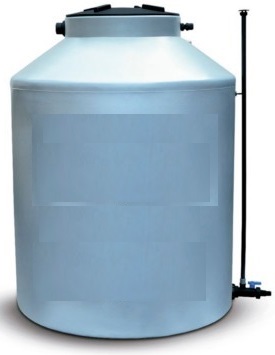 Dirigido a: Todo el personal que integra la Fuerza de Reacción RápidaCaracterísticas técnicas Altura             1.40 mDiámetro       1.10 mPeso (kg)       32  kgCapacidad  1,100 litrosColor              arena y/o negroCon tapaAccesorios completos incluidos Válvula de desfogueFabricados con polietileno de alta densidad de grado alimenticio, de una sola pieza.Fácil instalación de conexiones.No generara color, olor ni sabor al producto almacenado.No se oxidan ni se corroen.No requerirá mantenimiento.Una capa intermedia Roto Espumosa y una capa interna AB Antibacteriana. Estas capas protegerán al agua de los rayos UV y otros factores causantes de la contaminación del contenido de los tanques comunes.Características técnicas Altura             1.40 mDiámetro       1.10 mPeso (kg)       32  kgCapacidad  1,100 litrosColor              arena y/o negroCon tapaAccesorios completos incluidos Válvula de desfogueFabricados con polietileno de alta densidad de grado alimenticio, de una sola pieza.Fácil instalación de conexiones.No generara color, olor ni sabor al producto almacenado.No se oxidan ni se corroen.No requerirá mantenimiento.Una capa intermedia Roto Espumosa y una capa interna AB Antibacteriana. Estas capas protegerán al agua de los rayos UV y otros factores causantes de la contaminación del contenido de los tanques comunes.ITEM 2: Tanque de Almacenamiento de Agua de 500 litrosITEM 2: Tanque de Almacenamiento de Agua de 500 litrosImagen Referencial 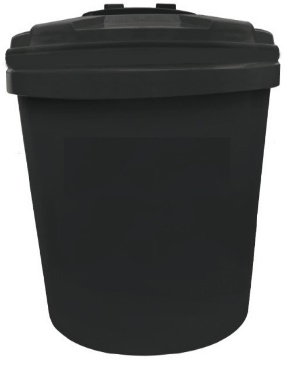 Dirigido a: Todo el personal que integra la Fuerza de Reacción RápidaCaracterísticas técnicasCapacidad 500 ltsColor negroTanque tipo VasoTapa Clic de cierreDiámetro Superior 108 cmDiámetro Inferior 70 cmAltura sin tapa 96 cmAltura con tapa 108 cmAccesorios completos incluidosFabricados con un alto estándar de calidad y tecnología los cuales aseguran mantener el agua limpia dentro del tanque, haciéndolo el sistema de almacenamiento de agua más confiable. Sistema Tricapa, compuesto por una capa externa de polietileno de alta resistencia, una capa intermedia Roto Espumosa y una capa interna AB Anti Bacteriana. Estas capas protegen al agua de los rayos UV y otros factores causantes de la contaminación del contenido de los tanques comunes.Características técnicasCapacidad 500 ltsColor negroTanque tipo VasoTapa Clic de cierreDiámetro Superior 108 cmDiámetro Inferior 70 cmAltura sin tapa 96 cmAltura con tapa 108 cmAccesorios completos incluidosFabricados con un alto estándar de calidad y tecnología los cuales aseguran mantener el agua limpia dentro del tanque, haciéndolo el sistema de almacenamiento de agua más confiable. Sistema Tricapa, compuesto por una capa externa de polietileno de alta resistencia, una capa intermedia Roto Espumosa y una capa interna AB Anti Bacteriana. Estas capas protegen al agua de los rayos UV y otros factores causantes de la contaminación del contenido de los tanques comunes.ITEM 3: MOTOBOMBA DE 3 x 3 x 13 HPITEM 3: MOTOBOMBA DE 3 x 3 x 13 HPImagen Referencial 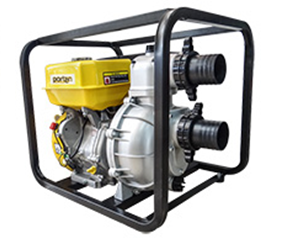 Dirigido a: Todo el personal que integra la Fuerza de Reacción RápidaCaracterísticas técnicasMotobomba de agua 3″ x 3″.Motor de alto rendimiento de 13 HP.4 tiempos mono cilíndrico.Descarga de caudal máximo de 40 m3/h a una altura máxima de 80 metros con una succión de 6 metros.Capacidad del tanque de combustible 1.72 gln.Combustible: diésel (petróleo)Sistema de enfriamiento por aire.Manguera de succión de 10 metros de 3” con filtro.Manguera de descarga de 20 metros de 3” con acoples.Material del equipo aluminio.Estructura: anti vibratoria, ligera y compacta. Manual o catálogo de usoCaracterísticas técnicasMotobomba de agua 3″ x 3″.Motor de alto rendimiento de 13 HP.4 tiempos mono cilíndrico.Descarga de caudal máximo de 40 m3/h a una altura máxima de 80 metros con una succión de 6 metros.Capacidad del tanque de combustible 1.72 gln.Combustible: diésel (petróleo)Sistema de enfriamiento por aire.Manguera de succión de 10 metros de 3” con filtro.Manguera de descarga de 20 metros de 3” con acoples.Material del equipo aluminio.Estructura: anti vibratoria, ligera y compacta. Manual o catálogo de usoITEM 4: Sistema de Presión Constante CompletoITEM 4: Sistema de Presión Constante CompletoImagen Referencial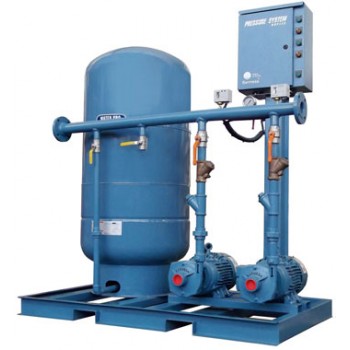 Dirigido a: Todo el personal que integra en la Fuerza de Reacción RápidaCaracterísticas técnicas Sistema hidroneumático dúplex con bomba centrifuga horizontalCon 1 tanque vertical de fierro galvanizado con capacidad de 500 litros de almacenamientoCon válvula de seguridad, tubería de descarga 1 ¼”, presión máxima de operación de 150 PSI.2 electrobombas centrifugas de alta presión (material fierro) tipo periféricas de 1.5 a 2.5 HP, con impulsador de bronce.2 presostatos regulables en rango de 0-100 psi 3 manómetros de 0 a 100 psi Válvula de retención de bronce en cada una de las tuberías de descarga de las bombasConexiones flexibles para absorber las vibraciones de las bombasLlaves de purga en las tuberías de drenaje.Cuadro de control manual automático y alternado de bombasAccesorios completos de conexión para la instalación y operación (acoples, tuberías, niples en fierro galvanizado)Base o soporte de metal reforzadoCaracterísticas técnicas Sistema hidroneumático dúplex con bomba centrifuga horizontalCon 1 tanque vertical de fierro galvanizado con capacidad de 500 litros de almacenamientoCon válvula de seguridad, tubería de descarga 1 ¼”, presión máxima de operación de 150 PSI.2 electrobombas centrifugas de alta presión (material fierro) tipo periféricas de 1.5 a 2.5 HP, con impulsador de bronce.2 presostatos regulables en rango de 0-100 psi 3 manómetros de 0 a 100 psi Válvula de retención de bronce en cada una de las tuberías de descarga de las bombasConexiones flexibles para absorber las vibraciones de las bombasLlaves de purga en las tuberías de drenaje.Cuadro de control manual automático y alternado de bombasAccesorios completos de conexión para la instalación y operación (acoples, tuberías, niples en fierro galvanizado)Base o soporte de metal reforzadoITEM 5: Tanque Biodigestor de 1300 litros.ITEM 5: Tanque Biodigestor de 1300 litros.Imagen Referencial 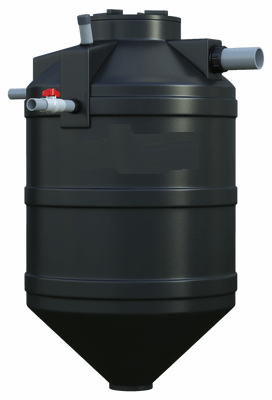 Dirigido a: Todo el personal que integra la Fuerza de Reacción RápidaCaracterísticas técnicasMaterial polietileno de alta densidad 100% virgen más hojuelas de polietilenoBiodigestor auto limpiableAltura de tanque 196 cmDiámetro de tanque 115 cmAltura de Cono: 45 cmAngulo de cono 45°Peso 36 kgColor negroManual de instalación Tipos de líquidos: aguas residuales y jabonosasComponentes:Tubería PVC de 4" para entrada de desechos orgánicos.Filtro biológico con aros de plástico (pets). Tubería PVC de 2” para salida de agua tratada al campo infiltración o pozo de absorción. Válvula esférica para extracción de lodos. Tubería PVC de 2” de acceso para limpieza y/o desobstrucción. Tapa click de 18” para cierre. Base cónica para acumulación de lodos.Características técnicasMaterial polietileno de alta densidad 100% virgen más hojuelas de polietilenoBiodigestor auto limpiableAltura de tanque 196 cmDiámetro de tanque 115 cmAltura de Cono: 45 cmAngulo de cono 45°Peso 36 kgColor negroManual de instalación Tipos de líquidos: aguas residuales y jabonosasComponentes:Tubería PVC de 4" para entrada de desechos orgánicos.Filtro biológico con aros de plástico (pets). Tubería PVC de 2” para salida de agua tratada al campo infiltración o pozo de absorción. Válvula esférica para extracción de lodos. Tubería PVC de 2” de acceso para limpieza y/o desobstrucción. Tapa click de 18” para cierre. Base cónica para acumulación de lodos.A.EXPERIENCIA DEL POSTOR EN LA ESPECIALIDADRequisitos:El postor debe acreditar un monto facturado acumulado equivalente a DOSCIENTOS DOCE MIL VEINTICUATRO CON 00/100 SOLES (S/ 212,024.00), por la venta de bienes iguales o similares al objeto de la convocatoria, durante los ocho (8) años anteriores a la fecha de la presentación de ofertas que se computarán desde la fecha de la conformidad o emisión del comprobante de pago, según corresponda.En el caso de postores que declaren en el Anexo N° 1 tener la condición de micro y pequeña empresa, se acredita una experiencia de DIECISIETE MIL SEISCIENTOS SESENTA Y OCHO CON 00/100 SOLES (S/ 17,668.00), por la venta de bienes iguales o similares al objeto de la convocatoria, durante los ocho (8) años anteriores a la fecha de la presentación de ofertas que se computarán desde la fecha de la conformidad o emisión del comprobante de pago, según corresponda. En el caso de consorcios, todos los integrantes deben contar con la condición de micro y pequeña empresa. Se consideran bienes similares a los siguientes: Venta de tanques de almacenamiento de agua, motobombas y electrobombas. Acreditación:La experiencia del postor en la especialidad se acreditará con copia simple de (i) contratos u órdenes de compra, y su respectiva conformidad o constancia de prestación; o  (ii) comprobantes de pago cuya cancelación se acredite documental y fehacientemente, con voucher de depósito, nota de abono, reporte de estado de cuenta, cualquier otro documento emitido por Entidad del sistema financiero que acredite el abono o mediante cancelación en el mismo comprobante de pago correspondientes a un máximo de veinte (20) contrataciones.En caso los postores presenten varios comprobantes de pago para acreditar una sola contratación, se debe acreditar que corresponden a dicha contratación; de lo contrario, se asumirá que los comprobantes acreditan contrataciones independientes, en cuyo caso solo se considerará, para la evaluación, las veinte (20) primeras contrataciones indicadas en el Anexo Nº 7 referido a la Experiencia del Postor en la Especialidad.En el caso de suministro, solo se considera como experiencia la parte del contrato que haya sido ejecutada durante los ocho (8) años anteriores a la fecha de presentación de ofertas, debiendo adjuntarse copia de las conformidades correspondientes a tal parte o los respectivos comprobantes de pago cancelados.En los casos que se acredite experiencia adquirida en consorcio, debe presentarse la promesa de consorcio o el contrato de consorcio del cual se desprenda fehacientemente el porcentaje de las obligaciones que se asumió en el contrato presentado; de lo contrario, no se computará la experiencia proveniente de dicho contrato. Asimismo, cuando se presenten contratos derivados de procesos de selección convocados antes del 20.09.2012, la calificación se ceñirá al método descrito en la Directiva “Participación de Proveedores en Consorcio en las Contrataciones del Estado”, debiendo presumirse que el porcentaje de las obligaciones equivale al porcentaje de participación de la promesa de consorcio o del contrato de consorcio. En caso que en dichos documentos no se consigne el porcentaje de participación se presumirá que las obligaciones se ejecutaron en partes iguales.Si el titular de la experiencia no es el postor, consignar si dicha experiencia corresponde a la matriz en caso que el postor sea sucursal, o fue transmitida por reorganización societaria, debiendo acompañar la documentación sustentatoria correspondiente.Si el postor acredita experiencia de otra persona jurídica como consecuencia de una reorganización societaria, debe presentar adicionalmente el Anexo N° 8.Cuando en los contratos, órdenes de compra o comprobantes de pago el monto facturado se encuentre expresado en moneda extranjera, debe indicarse el tipo de cambio venta publicado por la Superintendencia de Banca, Seguros y AFP correspondiente a la fecha de suscripción del contrato, de emisión de la orden de compra o de cancelación del comprobante de pago, según corresponda. Sin perjuicio de lo anterior, los postores deben llenar y presentar el Anexo Nº 7 referido a la Experiencia del Postor en la Especialidad.ImportanteSi como resultado de una consulta u observación corresponde precisarse o ajustarse el requerimiento, se solicita la autorización del área usuaria y se pone de conocimiento de tal hecho a la dependencia que aprobó el expediente de contratación, de conformidad con el numeral 72.3 del artículo 72 del Reglamento.El cumplimiento de las Especificaciones Técnicas se realiza mediante la presentación de una declaración jurada. De ser el caso, adicionalmente la Entidad puede solicitar documentación que acredite el cumplimiento del algún componente de las características y/o requisitos funcionales. Para dicho efecto, consignará de manera detallada los documentos que deben presentar los postores en el literal e) del numeral 2.2.1.1 de esta sección de las bases.Los requisitos de calificación determinan si los postores cuentan con las capacidades necesarias para ejecutar el contrato, lo que debe ser acreditado documentalmente, y no mediante declaración jurada. CAPÍTULO IVFACTORES DE EVALUACIÓN FACTOR DE EVALUACIÓN FACTOR DE EVALUACIÓN PUNTAJE / METODOLOGÍA PARA SU ASIGNACIÓNA.PRECIOPRECIOEvaluación:Se evaluará considerando el precio ofertado por el postor.Acreditación:Se acreditará mediante registro en el SEACE o el documento que contiene el precio de la oferta (Anexo N°6), según corresponda.La evaluación consistirá en otorgar el máximo puntaje a la oferta de precio más bajo y otorgar a las demás ofertas puntajes inversamente proporcionales a sus respectivos precios, según la siguiente fórmula:Pi	=     Om x PMP		 Oii = OfertaPi = Puntaje de la oferta a evaluarOi =Precio i  Om = Precio de la oferta más bajaPMP =Puntaje máximo del precio80 puntosOTROS FACTORES DE EVALUACIÓNOTROS FACTORES DE EVALUACIÓN20 puntosB.PLAZO DE ENTREGAPLAZO DE ENTREGAEvaluación:Se evaluará en función al plazo de entrega ofertado, el cual debe mejorar el plazo de entrega establecido en las Especificaciones Técnicas.Acreditación:Se acreditará mediante la presentación de declaración jurada de plazo de entrega. (Anexo Nº 4)De 1 hasta 15 días calendario:20 puntosDe 16 hasta 19 días calendario:10 puntosPUNTAJE TOTALPUNTAJE TOTAL100 puntos	ImportanteLos factores de evaluación elaborados por el órgano encargado de las contrataciones o el comité de selección, según corresponda, son objetivos y guardan vinculación, razonabilidad y proporcionalidad con el objeto de la contratación. Asimismo, estos no pueden calificar con puntaje el cumplimiento de las Especificaciones Técnicas ni los requisitos de calificación.CAPÍTULO VPROFORMA DEL CONTRATOImportante Dependiendo del objeto del contrato, de resultar indispensable, puede incluirse cláusulas adicionales o la adecuación de las propuestas en el presente documento, las que en ningún caso pueden contemplar disposiciones contrarias a la normativa vigente ni a lo señalado en este capítulo.ImportanteDe conformidad con el artículo 152 del Reglamento, no se constituirá garantía de fiel cumplimiento del contrato ni garantía de fiel cumplimiento por prestaciones accesorias, en contratos cuyos montos sean iguales o menores a doscientos mil Soles (S/ 200,000.00). Dicha excepción también aplica a los contratos derivados de procedimientos de selección por relación de ítems, cuando el monto del ítem adjudicado o la sumatoria de los montos de los ítems adjudicados no supere el monto señalado anteriormente.Penalidad Diaria =0.10 x monto vigentePenalidad Diaria =F x plazo vigente en díasImportanteDe haberse previsto establecer penalidades distintas a la penalidad por mora, incluir dichas penalidades, los supuestos de aplicación de penalidad, la forma de cálculo de la penalidad para cada supuesto y el procedimiento mediante el cual se verifica el supuesto a penalizar, conforme el artículo 163 del Reglamento de la Ley de Contrataciones del Estado.         “LA ENTIDAD”      “EL CONTRATISTA”DECLARACIÓN JURADA DE DATOS DEL POSTOR Nombre, Denominación  o Razón Social :Domicilio Legal :RUC :RUC :Teléfono(s) :MYPEMYPEMYPESíNoCorreo electrónico :Correo electrónico :Correo electrónico :Correo electrónico :Correo electrónico :Correo electrónico :Correo electrónico :……...........................................................Firma, Nombres y Apellidos del postor oRepresentante legal, según correspondaImportanteLa notificación dirigida a la dirección de correo electrónico consignada se entenderá válidamente efectuada cuando la Entidad reciba acuse de recepción.ImportanteCuando se trate de consorcios, la declaración jurada es la siguiente:DECLARACIÓN JURADA DE DATOS DEL POSTOR Datos del consorciado 1Nombre, Denominación o Razón Social :Domicilio Legal :RUC :RUC :Teléfono(s) :MYPEMYPEMYPESíNoCorreo electrónico :Correo electrónico :Correo electrónico :Correo electrónico :Correo electrónico :Correo electrónico :Correo electrónico :Datos del consorciado 2Nombre, Denominación o Razón Social :Domicilio Legal :RUC :RUC :Teléfono(s) :MYPEMYPEMYPESíNoCorreo electrónico :Correo electrónico :Correo electrónico :Correo electrónico :Correo electrónico :Correo electrónico :Correo electrónico :Datos del consorciado …Nombre, Denominación o Razón Social :Domicilio Legal :RUC :RUC :Teléfono(s) :MYPEMYPEMYPESíNoCorreo electrónico :Correo electrónico :Correo electrónico :Correo electrónico :Correo electrónico :Correo electrónico :Correo electrónico :Correo electrónico del consorcio: ……….……...........................................................Firma, Nombres y Apellidos del representante común del consorcioImportanteLa notificación dirigida a la dirección de correo electrónico consignada se entenderá válidamente efectuada cuando la Entidad reciba acuse de recepción.ImportanteEn el caso de consorcios, cada integrante debe presentar esta declaración jurada, salvo que sea presentada por el representante común del consorcio.ImportanteAdicionalmente, puede requerirse la presentación de documentación que acredite el cumplimiento de las especificaciones técnicas, conforme a lo indicado en el acápite relacionado al contenido de las ofertas de la presente sección de las bases.1.OBLIGACIONES DE [NOMBRE, DENOMINACIÓN O RAZÓN SOCIAL DEL CONSORCIADO 1][ % ] [DESCRIBIR LAS OBLIGACIONES DEL CONSORCIADO 1]2.OBLIGACIONES DE [NOMBRE, DENOMINACIÓN O RAZÓN SOCIAL DEL CONSORCIADO 2][ % ] [DESCRIBIR LAS OBLIGACIONES DEL CONSORCIADO 2]TOTAL OBLIGACIONES100%..………………………………………….Consorciado 1Nombres, apellidos y firma del Consorciado 1 o de su Representante LegalTipo y N° de Documento de Identidad..…………………………………………..Consorciado 2Nombres, apellidos y firma del Consorciado 2 o de su Representante LegalTipo y N° de Documento de IdentidadImportanteDe conformidad con el artículo 52 del Reglamento, las firmas de los integrantes del consorcio deben ser legalizadas.CONCEPTOPRECIO TOTAL TOTALImportante El postor debe consignar el precio total de la oferta, sin perjuicio que, de resultar favorecido con la buena pro, presente el detalle de precios unitarios para el perfeccionamiento del contrato.El postor que goce de alguna exoneración legal, debe indicar que su oferta no incluye el tributo materia de la exoneración, debiendo incluir el siguiente texto:      “Mi oferta no incluye [CONSIGNAR EL TRIBUTO MATERIA DE LA EXONERACIÓN]”.NºCLIENTECLIENTECLIENTEOBJETO DEL CONTRATON° CONTRATO / O/C / COMPROBANTE DE PAGO FECHA DEL CONTRATO O CP FECHA DE LA CONFORMIDAD DE SER EL CASOEXPERIENCIA PROVENIENTE DE:MONEDAIMPORTE TIPO DE CAMBIO VENTAMONTO FACTURADO ACUMULADO 12345678910………20TOTALTOTALTOTALTOTALTOTALTOTALTOTALTOTALTOTALImportanteA efectos de cautelar la veracidad de esta declaración, el postor puede verificar la información de la Relación de Proveedores Sancionados por el Tribunal de Contrataciones del Estado con Sanción Vigente en http://portal.osce.gob.pe/rnp/content/relación-de-proveedores-sancionados. También le asiste dicha facultad al órgano encargado de las contrataciones o al órgano de la Entidad al que se le haya asignado la función de verificación de la oferta presentada por el postor ganador de la buena pro.ImportantePara asignar la bonificación, el órgano encargado de las contrataciones o comité de selección, según corresponda, verifica la página web del Ministerio de Trabajo y Promoción del Empleo en la sección consulta de empresas acreditadas en el REMYPE en el link http://www2.trabajo.gob.pe/servicios-en-linea-2-2/. Para que un consorcio pueda acceder a la bonificación, cada uno de sus integrantes debe cumplir con la condición de micro y pequeña empresa. NOMBRE O RAZON SOCIAL DEL POSTORNOMBRE O RAZON SOCIAL DEL POSTORNOMBRE O RAZON SOCIAL DEL POSTORNOMBRE O RAZON SOCIAL DEL POSTORNOMBRE O RAZON SOCIAL DEL POSTORNOMBRE O RAZON SOCIAL DEL POSTORNº SUB-ÍTEMNº SUB-ÍTEMNº SUB-ÍTEMCANTIDAD DE BIENES A ENTREGARCANTIDAD DE BIENES A ENTREGARCANTIDAD DE BIENES A ENTREGARDENOMINACIÓN DEL BIENMARCAMODELOMODELOMODELOMODELOAÑO DE FABRICACIÓNAÑO DE FABRICACIÓNPAIS DE ORIGENESPECIFICACIONES TÉCNICASESPECIFICACIONES TÉCNICASESPECIFICACIONES TÉCNICASESPECIFICACIONES TÉCNICASESPECIFICACIONES TÉCNICASESPECIFICACIONES TÉCNICASESPECIFICACIONES TÉCNICASESPECIFICACIONES TÉCNICASESPECIFICACIONES TÉCNICASREQUERIMIENTOS TÉCNICOS MÍNIMOS(Especificaciones Técnicas Mínimas)REQUERIMIENTOS TÉCNICOS MÍNIMOS(Especificaciones Técnicas Mínimas)REQUERIMIENTOS TÉCNICOS MÍNIMOS(Especificaciones Técnicas Mínimas)REQUERIMIENTOS TÉCNICOS MÍNIMOS(Especificaciones Técnicas Mínimas)SINONOSUSTENTO EN FOLIOSSUSTENTO EN FOLIOS